           [ а р а р                                         р е ш е н и Е    Об участии сельского поселения Урнякский сельсоветмуниципального района Чекмагушевский район Республики Башкортостан в программе поддержки местных инициатив в 2024 году 	В соответствии с Постановлением Правительства Республики Башкортостан от 19 апреля 2017 года № 168 ( с последующими изменениями и дополнениями )" О реализации на территории Республики Башкортостан  проектов развития общественной инфраструктуры, основанных на местных инициативах", в целях содействия решению вопросов местного значения, вовлечения населения в процессы местного самоуправления, Совет сельского поселения Урнякский сельсовет муниципального района Чекмагушевский район Республики Башкортостан РЕШИЛ:1. Информацию главы сельского поселения Урнякский " О реализации на территории сельского поселения Урнякский сельсовет муниципального района Чекмагушевский район Республики Башкортостан проектов развития общественной инфраструктуры, основанных на местных инициативах в 2023 году" принять к сведению .2. Принять участие в программе поддержки местных инициатив в 2024 году с проектом :- Ремонт дорог села Бардаслы.3. Настоящее решение разместить на официальном информационном сайте сельского поселения Урнякский сельсовет муниципального района Чекмагушевский район Республики Башкортостан  https://урняк.рф/ и на информационном стенде в здании сельского поселения Урнякский сельсовет муниципального района Чекмагушевский район Республики Башкортостан Глава сельского поселения                                                      Р.Д.Зайнетдиновас.Урняк19 декабря  2023 года№ 24БАШ[ОРТОСТАН  РЕСПУБЛИКА]ЫСА[МА{ОШ  РАЙОНЫ муниципаль районЫНЫ@  }РН^к  АУЫЛ СОВЕТЫ АУЫЛ  БИЛ^м^]Е СОВЕТЫ 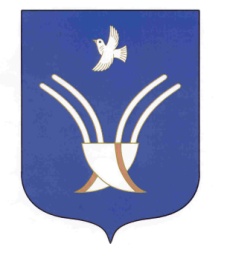 Совет сельского поселенияУрнякский сельсоветмуниципального района Чекмагушевский район Республики Башкортостан